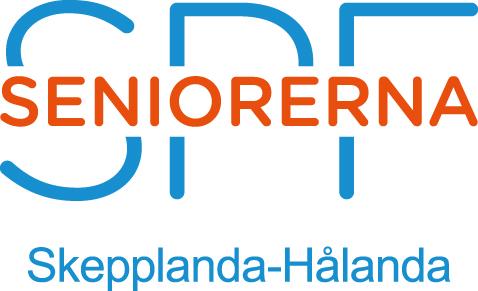 Protokoll nr 11 vid styrelsemöte med SPF Seniorerna Skepplanda-Hålanda den 8 januari 2024 Klockarängen, Skepplanda.§1 	Mötets öppnande§2	Närvarande: Christina Thorbjörnsson	Katarina JohanssonBo Wassenius			Agneta LindegrenJan Johansson		Inger NilssonMarita JaansonÅke Larsson, valberedningenLennart Bengtsson, dataansvarigEj Närvarande:Kent Karlsson		§3	Dagordningen godkändes.	§4	Föregående protokoll godkändes.§5	Ekonomi och medlemsstatistik.- För närvarande har vi 90000 kr + 39973 kr på konton samt 8607 kr i kassan.- 470 medlemmar.- 3 kronor per medlem och år betalas till KPR. Jan kontaktar Harry Fischer och efterfrågar redovisning angående dessa pengar.- Vårt bokföringsprogram kommer att kosta föreningen 1200 per år från 2024. Detta har tidigare betalats av distriktet.§6	Årsmötet	Kallelsen till årsmötet annonseras i Ale kuriren 9/1 -24 samt på föreningenswebbplats. Kallelse via brev skickas endast till de som bor utanför Ale kommun. Detta beslutades för att minska portokostnaden.Verksamhetsberättelse, valberedning mm kommer att visas på skärm under mötet och kommer inte att tryckas upp. Handlingarna finns även att läsa på vår webbplats.21 personer kommer att avtackas med blommor.	Info§7	- Medlemskort SPF kommer inte automatiskt som tidigare, utan medlem som önskarfår själva beställa det. Lennart Bengtsson beställer hem och delar ut till de som vill ha. Styrelsen kommer att skriva en motion till SPF centralt och protestera mot attmedlemskort inte delas ut som tidigare.Årsavgiften är för närvarande 220 kr per år varav 20 kronor går till distriktet och 40 krtill föreningen. Avgiften kommer att höjas till 250 kr från 2025.- Angående hjärtstartare vid bouleplanen finns möjlighet att låna den som finns i SBTK´s klubbhus och att vi lämnar tillbaka den vid varje tillfälle.§8	Övriga frågor- Åke Larsson, valberedningen, informerade om deras arbete inför årsmötet. Derasarbete har varit svårare än vanligt. Nu är alla poster tillsatta förutom ersättare till KPRsom är vakant.- Jan åtar sig att undersöka möjligheten att få hyra vårt lilla kontor på Klockarängen och ev kostnad eftersom kommunen ej ska tillhandahålla fria lokaler i fortsättningen.- Frågan om hur vår försäkring gäller vid badet och dansen har kommit upp eftersomdessa aktiviteter inte enbart är för medlemmar i SPF.  Lennart Bengtsson undersökerdetta.-Vid varje styrelsemöte avsätts tid för Jan att ge en kort information från KPR.Mötet avslutas och vi tackar Inger för god fika.Vid protokollet:						Justeras:Agneta Lindegren						Christina Thorbjörnssonl hande kost meddela det til aktuell värdinna . Namn och telefonnummer kommer Lennart Bengtsson att informera om i de mail han skickar ut varje vecka.§10	§11	Bohusmässan, tankar o ideer.a. Bo föreslår att starta en bokcirkel med boken “Sverigevänner” av Arash Sanari. Han lägger ut en fråga på FB om det finns intresse.b. Christina träffade lokalpolisen Jessica Ask som föreläser om bl a “Bedrägerier mot äldre” De kom överens om att Jessica kommer på vårt månadsmöte 29/2 -24.c. Christina pratade med Anita Algers, SPF Ale om visst samarbete, till exempel delge varandra information om underhållning, resor, föreläsningar och olika aktiviteter.d. Bo har tankar om att kunna starta en liten teatergrupp..e.  Utvärdering av mässan. Många intressanta utställare. Alla fick dock inte plats för att lokalen var alldeles för liten. Christina skickar utvärdering till de som ordnat med  utställningen. §12	Övriga frågor.Två av våra medlemmar som är sjuksköterskor har erbjudit sig att instruera hur man gör HLR (hjärt- och lungräddning). Katarina söker nu efter en docka att låna till detta.Totalt pris för Maritas julbord är 330 kronor. Föreningen subventionerar med 80 kr/pers. Kostnad för var och en blir då 250 kronor. Jan och Helen Johansson undersöker möjligen att söka nya pengar från distriktet för att värva nya medlemmar.Förhöra sig för vad det kostar att anlita Ingemar Skog som föreläsare.Ansöka om pengar från Socialstyrelsen för att motverka ensamhet.Helen Johansson rapporterar från KPR. Socialnämnden föreslagit en hel del besparingar som KPR reserverat sig mot. Hänvisar till KPR´s protokoll som finns att läsa på Ale kommuns hemsida, möten och protokoll samt vår egen hemsida.	Nästa styrelsemöte 20 november kl 10.00 på Klockarängen.	Kaffeansvarig Marita Jaanson	Mötet avslutas och vi tackar Kent för god fika.Vid protokollet:				Justeras:Agneta Lindegren				Christina Thorbjörnsson